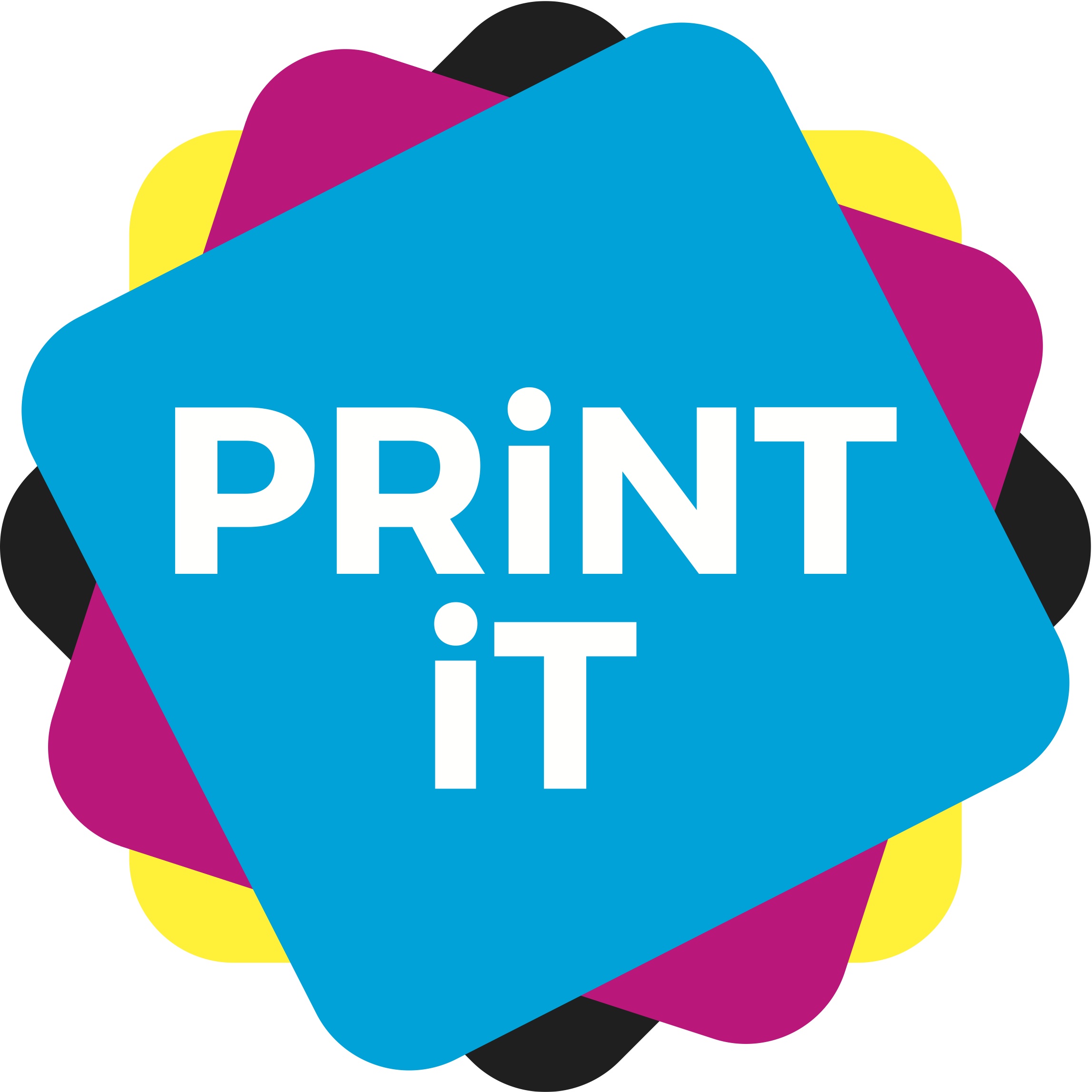 Paper typesPaper can be broadly categorised by two main types – uncoated and coated stocks.Uncoated Uncoated stock is paper that has no coated pigment applied to reduce the absorbency or increase the smoothness. The uncoated finishes can be described as vellum, antique, wove, or smooth.Coated A coated stock has a coating that has been applied to make the surface more receptive for the reproduction of text and images in order to achieve sharper detail and improved colour density. By adding a coated clay pigment, the objective of coating the stock is to improve the smoothness and reduce the absorbency. Coated paper finishes can be categorised as matt, dull, cast, gloss, and high gloss. The coating can be on both sides of the stock or on one side only.From these subcategories, papers are then separated into a immeasurable number of options – almost any colour you can think of, different weights, finishes, those with inclusions and those without, recycleds, carbon neutrals and many more.You can go from delicate translucent substrates to thick, heavy boards, from ultra smooth, mirror like cast coateds, to rough, tactile paper. You can go from one off handmade sheets to mass produced photocopier paper. There really is a vast array of choice when it comes to paper.The Paper Brands Guide on www.earthisland.co.uk provides links to all the major paper manufacturers and merchants, where you can find out more about the many different types of paper available.Paper sizes:A series  (in mm)A0841 x 1189A1594 x 841A2420 x 594A3297 x 420A4210 x 297A5148 x 210A6105 x 148A774 x 105A852 x  74A937 x 52A1026 x 37B series (in mm)B01000 x 1414B1707 x 1000B2500 x 707B3353 x 500B4250 x 353B5176 x 250B6125 x 176B788 x 125B862 x 88B944 x 62B1031 x 44C series (in mm)C0917 x 1297C1917 x 648C2458 x 648C3458 x 324C4229 x 324C5229 x 162C6114 x 162C781 x 114C857 x 81C940 x 57C1028 x 40Untrimmed commercial print sizes (in mm)SRA01280 x 900SRA1900 x 640SRA2640 x 450SRA3450 x 320SRA4320 x 225RA01220 x 860RA1860 x 610RA2610 x 430RA3430 x 305RA4305 x 215